Vaxtarsamningur Norðurlands vestra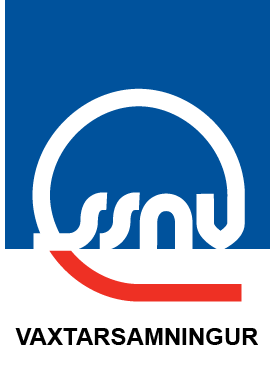 FramvinduskýrslaSkýrslunni skal skilað með tölvupósti á netfangið solveig@ssnv.isLýsing á framvindu verkefnisinsLýsið stuttlega helstu verkþáttum sem unnir hafa verið, samanber þá verkáætlun sem sett er fram í umsókn og verksamningi við SSNV.Lýsið þeim árangri sem náðst hefur með verkefninu. Hver er staðan á verkefninu? Hverju er lokið og hverju ekki? Náðist viðunandi árangur? Ef ekki, hvaða skýringar eru á því?Nánari lýsing á vinnuliðum/verkbókhaldGætið samræmis við verkáætlun sem sett var fram í umsókn og verksamningi við SSNV.Útlagður kostnaður/aðkeypt þjónustaSSNV er heimilt að kalla eftir fylgiskjölum á grundvelli uppgjörsins áður en til greiðslu kemur. Annað/frekari skýringar sem þú vilt koma á framfæri?Heiti verkefnis:Dagsetning:Ábyrgðarmaður verkefnis:Kennitala:Verkefnisstjóri: Netfang:Sími/GSMHeildarkostnaður verkefnis:Heildarupphæð styrkloforðs:Kostnaður við verkefnið hingað til:Styrkupphæð sem nú óskast afgreidd:Bankaupplýsingar:VerkþátturTímafjöldiTímakaupSamtals  kr.Seljandi vöru eða þjónustu. Útgefandi reiknings.Verkþáttur.Hvað var keypt?Upphæð reiknings án vsk